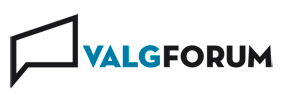 Handlingsplan for styret i Valgforum fra årsmøtet juni 2016 til årsmøtet 2017.Vedtekter og oppdrag fra årsmøtet er førende for styrets arbeid.Hovedsatsningsområder: Medlemspleie og kunnskaps- og kompetanseutvikling for valgmedarbeidereStyret skal bidra til å styrke arrangementer i regi av Valgforum til gode møteplasserIvareta et brukerperspektiv overfor nasjonale valgmyndigheter, herunder bidra til videreutvikling av valgsystemet i vid betydningStyret har en ambisjon om å ha en god dialog med Valgdirektoratet.Styret skal ha fokus påEVA og brukervennlighetOpplæringInformasjonskanaler/ valgmedarbeiderportalenEndringer i lov og forskriftFølge opp innspill i evalueringsnotat som ble oversend til KMD og Valgdirektorat etter Høstkonferansen 2015.Styre skal se på muligheten for at valgforum kan delta i forbindelse med valgobservasjon.Planlegge og gjennomføre Årsmøte / fagdag våren 2017 – tema: forberedelser til Stortingsvalget 2017Høstkonferanse 2017 – tema: evaluering av Stortingsvalget 2017God økonomistyring i alle aktiviteter.